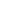 ANEXO IIREQUERIMENTO DE MATRÍCULA(Preencher sem abreviaturas com os dados do candidato)Ilmo(a). Sr.(a). Coordenador(a) de Registros Acadêmicos (CRA):Eu,  __________________________________________________________________________filho(a) de   _______________________________ e ___________________________________Cor/raça  ______________________________ Sexo    __________________________________     Nascido(a) no dia ______________ em (município) ___________________   Estado  _________Residindo na ______________________________________   Nº   ________    Apto __________Bairro _________________ CEP _____________ Cidade ____________________ Estado   _____RG ____________________ Órgão Emissor _______________ Data de Expedição  ___________ CPF _______________________ E-mail do(a) estudante ________________________________Telefone: Residencial  (____) ________________   Celular (____) _________________________Com quem reside _______________________________________________________________ Número de Pessoas que residem com o(a) estudante  __________________________________Nº de filhos _______  Estado Civil___________________________________________________                         Renda Familiar (soma dos rendimentos dos membros da família que residem na mesma casa, em número de salários mínimos)  __________________________________________________É aluno trabalhador: _____________  Profissão: ______________________________________Tipo sanguíneo: __________        Possui necessidades educacionais especiais? ________ Se sim, Especificar: _________________Venho requerer a V.S.ª matrícula no curso ___________________________________________Declaro, sob as penas da Lei, que as informações fornecidas no momento da inscrição on-line, bem como os documentos que apresento para fins de comprovação são autênticas e integralmente verídicas. Declaro ainda, estar ciente de que a omissão ou a apresentação de informações e/ou documentos falsos ou divergentes, podem provocar o cancelamento de minha matrícula no curso, a qualquer tempo. Autorizo ao IFES a averiguar as informações fornecidas. Por ser expressão da verdade, firmo e assino a presente para que a mesma produza seus efeitos legais e de direito, e estou ciente de que responderei legalmente pelas informações prestadas.____________________,  ________  de   _________________________ de  2021.